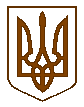 УКРАЇНАБілокриницька   сільська   радаРівненського   району    Рівненської    області(п’ятдесят друга позачергова сесія сьомого скликання)   проект   рішення08  листопада   2019 року                                                                                     №                                                                        Про надання матеріальної допомоги	Розглянувши  заяви громадян та  провівши обстеження матеріально-побутових умов, та згідно листа Білокриницької ЗОШ І-ІІ ст. № 87 від 07.11.2019 року, керуючись ст. 34 Закону України «Про місцеве самоврядування в Україні», сесія Білокриницької сільської радиВ И Р І Ш И ЛА :Виділити матеріальну допомогу в зв’язку з важким матеріальним становищем:1. Михайлюк Марії Євтухівні; 2. Мельник Галині Василівні;3. Митчук Марії Іванівні;4. Подганюк Ганні Павлівні;5. Подганюку Петру Тимофійовичу;6.Максимову Михайлу Никифоровичу.2. З нагоди ювілею 30-річчя закладу  Білокриницької ЗОШ І-ІІІ ст. за сумлінну працю нагородити:                      1. Яремчук Тетяну Ростиславівну;                      2. Ліснічук Наталію Василівну;                      3. Ханенко Віктора Івановича;                      4. Конончук Аллу Олексіївну;                      5. Жильчук Тетяну Вікторівну;                      6. Целюк Валентину Андріївну;                      7. Ткачук Світлану Анатоліївну.Т.в.о. Сільського голови                                                                  Інна ЗАХОЖА